Affaldsplan forVordingborg Kommune 2014-2024Bilag 1:HandleplanerGodkendt af Kommunalbestyrelsen 9. oktober 20141. IndledningDenne plan for håndtering af kommunens affald – i det følgende blot ’Affaldsplanen’ - er et værktøj for Vordingborg Kommune i planlægningen og prioriteringen af det daglige arbejde på affaldsområdet. Planen er udarbejdet i et samarbejde med de fem øvrige kommuner, der er samlet i det fælleskommunale affaldsselskab AffaldPlus, som løser kommunernes affaldsbehandlingsopgaver på kommunernes vegne. Planens realisering vil ligeledes ske inden for dette samarbejde med lokalt tilpassede løsningsmodeller i de enkelte kommuner.Planen dækker perioden 2014-2024 (begge år inklusive) og indeholder konkrete initiativer for perioden 2014-2018 (begge år inklusive). Planen beskriver hvilke aktiviteter, kommunen vil gennemføre, og der er sat en tidsplan for at gennemføre opgaverne. I forhold til tidligere affaldsplaner, som omfattede alt affald, der opstod inden for kommunens grænser, retter denne plan sig kun mod husholdningsaffald og det forbrændings- og deponeringsegnede erhvervsaffald, samt det kildesorterede erhvervsaffald til materialenyttiggørelse, som indleveres på genbrugspladserne. Dette skyldes en ændring af Miljøbeskyttelsesloven fra 2009, som indebærer, at kommunerne siden 1. januar 2010 ikke længere har ansvar for eller lovlig adgang til at indsamle eller behandle kildesorteret erhvervsaffald til materialenyttiggørelse, ud over hvad der måtte blive afleveret på genbrugspladserne. Kommunen skal for det genanvendelige affald fra erhverv kun føre tilsyn med, at det håndteres korrekt, og altså ikke selv håndtere det endsige sikre kapacitet herfor.I kortlægningsdelen har kommunen derfor holdt sig til alene at kortlægge de affaldsmængder, som kommunen har ansvar for, og der er alene medtaget data for husholdningsaffald samt forbrændings- og deponeringsegnet erhvervsaffald og endelig kildesorteret erhvervsaffald til materialenyttiggørelse, som er indleveret på genbrugspladserne i Vordingborg Kommune.Vordingborg Kommunes affaldsplan er udarbejdet med udgangspunkt i den gældende miljøbeskyttelseslov og affaldsbekendtgørelse, samt regeringens ressourcestrategi fra oktober 2013 og Miljøministerens høringsudkast fra november 2013 til den nationale affaldsplan, som ikke var endelig vedtaget på tidspunktet for planens udarbejdelse. Derudover har kommunen sikret sig, at planen er robust overfor fremtidige krav og ændringer, der kan udledes af EU’s affaldsdirektiv og strategier på affalds-, energi-, klima- og ressourceområdet, og som er opsamlet i et notat i affaldsplanens bilag 3.Forholdet til reglerne for strategisk miljøvurdering
Vordingborg Kommune har vurderet, at affaldsplanen ikke skal underkastes en strategisk miljøvurdering efter lov om miljøvurdering af planer og programmer, eftersom planen ikke fastlægger rammerne for fremtidige anlægstilladelser til projekter, der er omfattet af lovens bilag 3 og 4 (se også notat herom i planens bilag 3).2. Affaldsplanens opbygningVordingborg Kommunes affaldsplan består af en plan med fire bilag. PlanenI selve planen findes bl.a. Beskrivelse af de nationale målKommunens målsætninger for affaldshåndteringen på kort (2018) og langt (2024) sigtBehandlingsbehov og –kapacitet (2018 og 2024)Planens økonomiske konsekvenser Korte resumeer af planens forslag til initiativer frem til udgangen af 2018 - "Kommunens handleplan i korte træk" Bilag 1 HandleplanerBilag 1 er udarbejdet som et opslagsværk over Vordingborg Kommunes handleplaner, opdelt i initiativer for husholdninger, erhverv og tværgående initiativer. Bilaget beskriver detaljeret de enkelte initiativer i perioden 2014 til og med 2018. Beskrivelserne er udformet som opslag, der er ens opbygget, og som indeholder informationer om:Hvilke initiativer der er tale om Hvilke krav der skal opfyldes Hvor vi står i dagHvad planen er (hvilke initiativer/handlinger skal sættes i værk), og Hvor initiativerne fører os hen, herunder udviklingen i affaldsmængderne. Bilag 2 Prognose, ordningsstatus, affaldskortlægningBilag 2 indeholder:Status for eksisterende affaldsordninger. Kortlægning af affaldsmængder og affaldets fordeling på behandlingsformer.Prognoser for udviklingen i affaldsmængderne i 2018 og i 2024.Bilag 3 Baggrundsnotater
I bilag 3 findes nogle baggrundsnotater om bl.a. EU’s strategier og planer på affaldsområdet, kommunens begrundelse for, at planen ikke skal underkastes strategisk miljøvurdering, samt en gennemgang af de forudsætninger, der er lagt til grund for vurderingen af planens økonomiske konsekvenser.Bilag 4 En samlet tids- og aktivitetsplan for alle initiativerne i planen.HusholdningerErhvervTværgående initiativer3. Handleplaner for husholdninger, fokusmaterialerSe evt. hovedplanens afsnit 8 for en nærmere præsentation af de påtænkte, større ændringer indenfor de forskellige strømme af husholdningsaffald.6.2. Information og kampagner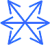 Hvilke krav skal vi opfylde?ReguleringDer er ikke fastlagt lovkrav til information og kampagner. PerspektiverInformation og kampagner er vigtige redskaber, når nye sorteringsregler skal gennemføres og nye forbrugsvaner ønskes fremmet hos borgere og virksomheder. God og målrettet information kan gøre ordningerne mere effektive og dermed nedbringe driftsomkostningerne pr. indsamlet og behandlet ton affald.Hvor står vi?StatusKommunen informerer løbende borgere og virksomheder om kravene til affaldshåndteringen i kommunen. Kommunen informerer løbende om affaldsordninger på kommunens hjemmesider for husholdninger og erhverv. Endvidere informeres der i lokalmedier, i husstandsomdelte affaldshæfter og der videreudvikles på selvbetjeningsløsningerne på affaldsområdet. Hvad har vi nået?Kommunen har fremmet brugen af informations- og undervisningsmateriale om sammenhængen mellem forbrug og affald og i fællesskab med AffaldPlus arbejdet for at skabe fælles informationskampagner, informationsmateriale for kommunerne i AffaldPlus-oplandet samt udviklet undervisningsmateriale og -faciliteter i form af Yderzonen(AffaldPlus’ informationscenter på Ydernæs).Hvad er planen?Kommunen vil støtte op om den fælles formidling af affalds- og ressourcespørgsmål via bl.a. Yderzonen og det fælles web-baserede sociale medie-initiativ ’Skralderiet’.Derudover vil kommunen løbende informere om affald og ressourcer, specielt i forbindelse med indførelse af nye ordninger.Hvor kommer vi hen?Betydning for miljøetDe initiativer, kommunen planlægger vedr. information og kampagner, har til formål at forebygge, at affald opstår, og at genanvende mest muligt af det affald, der alligevel opstår. Affaldsforebyggelse og genanvendelse er godt for miljøet, da der herved spares energi og råstoffer, dette betyder mindre udledning af CO2. Betydning for kommunens ressourceforbrugKommunen skal afsætte ressourcer til at informere, herunder til udarbejdelse af informationsmateriale og til at gennemføre kampagner. Betydning for udviklingen i affaldsmængderneDer kan ikke estimeres en betydning for udviklingen i affaldsmængderne på baggrund af dette initiativ, men de ordninger, kommunen planlægger gennemført for øget genanvendelse af husholdningsaffald, forudsætter borgernes aktive medspil, og der vil være et klart økonomisk incitament for at få ordningerne til at køre optimalt, da det vil nedbringe behandlingsomkostningerne ganske betragteligt. Ved at afsætte relativt få ressourcer til formidling, kan der således spares ressourcer til affaldsbehandling og dermed samtidig spares på de negative miljø- og klimaeffekter. 6.4. Fokus på klimapåvirkningen fra affaldshåndteringenHvilke krav skal vi opfylde?ReguleringKlimapåvirkningen fra affaldshåndteringen er ikke reguleret direkte via affaldsbekendtgørelsen, men kommunen har tiltrådt to initiativer, der skal bidrage til minimering af CO2-udslippet, nemlig:Borgmesterpagten, der forpligter kommunerne til at reducere CO2-udledningen inden for kommunen som geografisk område med mindst 20 % i f.t. 2008 inden 2020.Klimakommuneaftalen med DN, der forpligter kommunerne til som virksomhed at reducere CO2-udledningen med 2 % om året frem til 2025.Specielt Borgmesterpagten, der er indgået med en række borgmestre i Europa, indebærer, at også borgerne og deres adfærd skal bringes i spil. PerspektiverAffaldshåndteringen er en af vejene til at nedbringe det samlede CO2-udslip. I den sammenhæng er det bedste affald det affald, der aldrig dannes, hvorfor forebyggelsesindsatsen er den vigtigste. Men når affaldet først er dannet, er det af stor betydning, hvordan det håndteres. En avis, der genanvendes, reducerer således det samlede CO2-udslip væsentligt mere, end hvis den forbrændes, også selv om det sker med fuld energiudnyttelse, hvor energien fortrænger fossile brændsler. Fortrængningen af CO2-udslip sker godt nok primært i de lande, hvor nyt papir ellers ville have skullet være produceret, men eftersom klimaproblemet er et globalt anliggende, spiller det ingen rolle. Regeringens ressourcestrategi og plan peger da også på, at affaldshåndteringen skal tilrettelægges med henblik på at reducere klimaeffekterne mest muligt. Se også hovedplanen.Hvor står vi?StatusKommunens løbende indsats for at øge genanvendelsen og sikre energi-effektiv udnyttelse af restaffaldet har en positiv effekt på klimaet. Det kan beregnes, at den måde, hvorpå dagrenovationen og fokusmaterialerne (pap, papir, plast, metal og organisk mad- og køkkenaffald samt træ) i dag håndteres, medfører fortrængning af hvad der svarer til 207 kg CO2 pr. indbygger. Det sker gennem genanvendelse af materialer, der ellers skulle have været fremstillet, og gennem forbrænding af det ikke-genanvendelige affald med energiudnyttelse, der fortrænger fossilbaseret energi, dvs. kul og naturgas i el- og varmeproduktionen.Hvad har vi nået?Se status for papir, pap, glas, plast, jern og metal fra husholdninger. Hvad er planen?Reducere belastningen af klimaet ved affaldsbehandlingen Kommunen vil i samarbejde med AffaldPlus sikre at de forskellige affaldskategorier underkastes de behandlingsformer, der samlet set giver de største reduktioner af udslippet af klimagasser – både i forbindelse med selve håndteringen og som resultat af de materialer og den energi, der kommer ud af affaldsbehandlingen.Der skal desuden ske en prioritering af anden endelige materialenyttiggørelse frem for forbrænding og deponering i de situationer, hvor det ud fra en livscyklusbetragtning vil gavne klimaet mere at genanvende.Særligt de fraktioner af det genanvendelige affald, der giver størst klimamæssig gevinst, skal søges udsorteret og genanvendt.De ikke-genanvendelige affaldsfraktioner, der indeholder energiressourcer, skal nyttiggøres energimæssigt optimalt.Alle ændringer af ordninger og håndteringsformer skal ledsages af klima-vurderinger, og det er således beregnet, at denne affaldsplans forslag til ændret håndtering af fokusmaterialerne dagrenovation, organisk mad- og køkkenaffald, papir- og emballageaffald samt træ- og metalaffald og småt og stort brændbart ville reducere det samlede CO2-udslip for Vordingborg Kommunes vedkommende med 3.380 ton, hvis de iværksattes i dag.Kommunen og AffaldPlus vil derudover ved udbud af transport af affald stille energieffektivitets- og emissionskrav til anvendte køretøjer.Endelig vil kommunen arbejde for etablering af industrielle symbioser, som også vil nedbringe CO2-udslippet.Hvor kommer vi hen?Betydning for miljøetDet vil have indflydelse på udledningen af CO2 at øge genanvendelsen og at stille krav til køretøjernes energieffektivitet, drivmidler og udledninger i forbindelse med udbud af transport af affald. Betydning for kommunens ressourceforbrugKommunen skal prioritere ressourceforbruget til at fokusere på klimapåvirkningen, når ordningerne etableres, ændres, driftes og udbydes. Betydning for udviklingen i affaldsmængderneDer kan ikke estimeres en betydning for udviklingen i affaldsmængderne på baggrund af dette initiativ, men af nedenstående figur fremgår det, hvorledes den CO2-gevinst, der fremkommer ved affaldshåndteringen gennem øget genanvendelse og energiudnyttelse af restaffaldet (der fortrænger fossile brændsler) vil udvikle sig i takt med udviklingen af det nye affaldssystem.CO2-gevinsten beregnes for hele systemet som de samlede gevinster ved at genanvende de forskellige materialetyper, der indgår i affaldet, samt de gevinster, der opstår ved at el og varme fra affaldsforbrænding fortrænger fossil baseret energi, idet de CO2-udslip, der er forbundet med indsamling og behandling (genanvendelse og forbrænding) af affaldet er modregnet. Der er således tale om reelle netto-gevinster.Når CO2-gevinsten klinger lidt af fra 2018 til 2024, skyldes det først og fremmest faldet i papirmængderne, idet genanvendelse af papir giver et meget væsentligt bidrag til CO2-gevinsterne.Figur 37.: Den forventede udvikling i CO2-gevinsterne ved affaldshåndteringen i 2018 og 2024, sammenlignet med de tilsvarende gevinster i 2013. 2024 er vist med tre scenarier: Et, hvor kun kildeopdelt, tør fraktion centralsorteres og ikke restaffaldet, et, hvor også restaffaldet centralsorteres og endeligt et, hvor derudover også småt brændbart centralsorteres. Ton CO2.